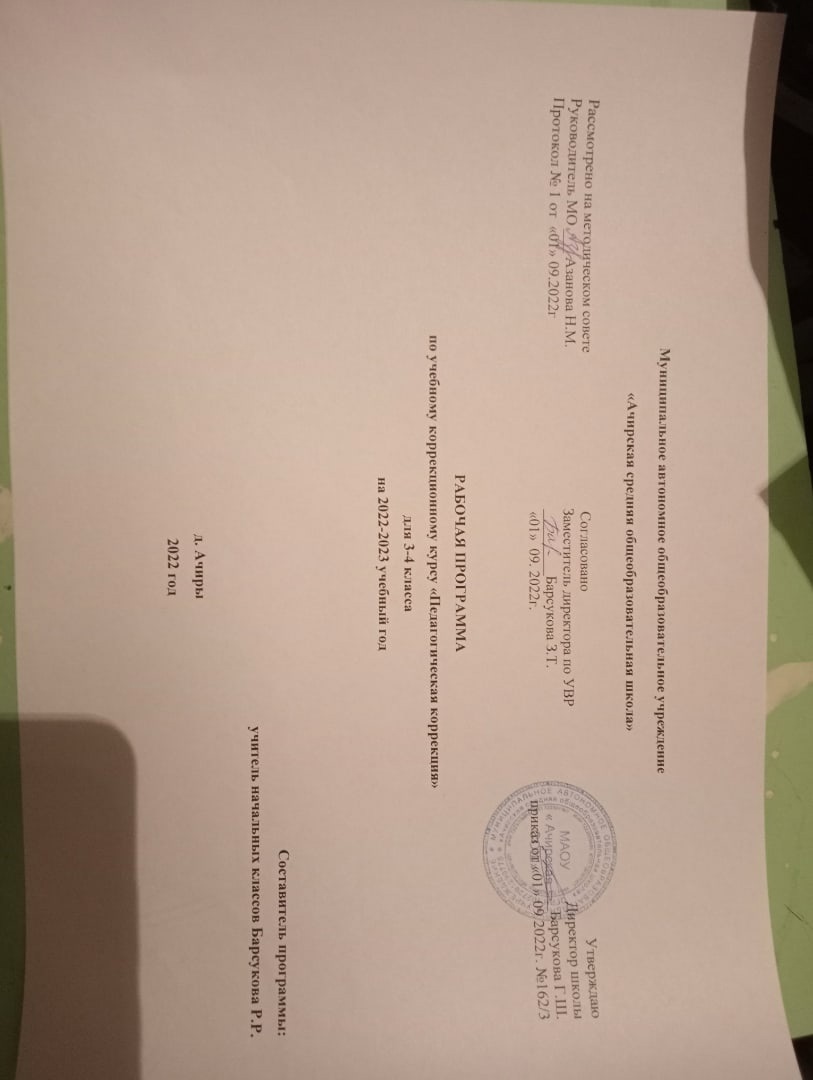 Адаптированная рабочая программа по коррекционно - развивающим занятиям «Педагогическая коррекция» 1-4 класс разработана в соответствии с федеральным государственным образовательным стандартом начального общего образования учащихся с ОВЗ и является приложением к Адаптированной основной общеобразовательной программе начального общего образования учащихся с задержкой психического развития (вариант 7.2, 6.2) МБОУ г. Керчи РК «Школа № 26 имени Героя Советского Союза Д.Т. Доева».Одной из важнейших задач начального образования в соответствии с Федеральным государственным образовательным стандартом начального общего образования для детей с ОВЗ является обеспечение условий для индивидуального развития всех учащихся, в особенности тех, кто в наибольшей степени нуждается в специальных условиях обучения, детей с ограниченными возможностями здоровья, учёт образовательных потребностей детей с ограниченными возможностями здоровья.Начальная школа закладывает фундамент успешного обучения детей в целом. Упущения при получении начального общего образования проявляются несформированностью общеучебных умений и навыков, стойкими неуспехами в учебе, негативным отношением к школе, что бывает трудно или почти невозможно скорригировать и компенсировать. А от того, как сложится для ребенка школьная жизнь, зависит в дальнейшем его социализация и интеграция в общество. Все это еще в большей мере касается детей с пониженными способностями к обучению вследствие интеллектуальных отклонений в развитии.Направленность современного образования выдвигает требования более полной реализации идеи дифференциации и индивидуализации обучения, учитывающего готовность детей к школе, состояние здоровья, степень тяжести нарушения психического здоровья детей, компенсаторные возможности их организма, индивидуально типологические особенности.Коррекционные занятия — это специальная пропедевтическая работа, организуемая с небольшими подгруппами или индивидуально. Нацелены эти занятия на предупреждение и преодоление тех трудностей, которые испытывают младшие школьники в учебе через формирование психологического базиса (основы) высших психических функций.Учащиеся с ОВЗ отличаются:наглядно - образным мышлением;неустойчивым вниманием;слабой памятью (объём памяти 3 - 4 единицы);слабой саморегуляцией;низким развитием речи;неумением выделять существенные признаки, классифицировать, обобщать.Результатом коррекции развития учащихся с ОВЗ может считаться не столько успешное освоение ими основной образовательной программы, сколько освоение жизненно значимых компетенций:развитие адекватных представлений о собственных возможностях и ограничениях, о насущно необходимом жизнеобеспечении, способности вступать в коммуникацию со взрослыми по вопросам медицинского сопровождения и созданию специальных условий для пребывания в школе, своих нуждах и правах в организации обучения;овладение социально-бытовыми умениями, используемыми в повседневной жизни;овладение навыками коммуникации;дифференциация и осмысление картины мира и ее временно-пространственной организации;осмысление своего социального окружения и освоение соответствующих возрасту системы ценностей и социальных ролей.Для реализации данной программы используются следующие формы и методы работы:задания по степени нарастания трудности;поэтапная помощь учителя на всех этапах урока;дифференцированные задания на уроке;упражнения на развитие памяти, внимания;смена видов деятельности;познавательные вопросы;групповая и индивидуальная работа на уроке (систематическое повторение ранее изученного материала, классификация ошибок, допущенных каждым учащимся в разных видах работ, учет индивидуальных заданий и своевременная их оценка);элементы проблемного обучения;игровая деятельность;наглядные материалы, опорные схемы, таблицы, работа по алгоритму;опорные схемы, конспекты, таблицы;ИКТ;организация самостоятельной работы вне класса (выдача учащимся рекомендаций о ходе выполнения домашней работы с учётом повторения пройденного материала, концентрируя внимание на наиболее существенных элементах программы, вызывающих обычно наибольшие затруднения. Четкий инструктаж учащихся о порядке выполнения домашних работ;положительный настрой на получение знаний.В индивидуальных беседах с учащимися и их родителями необходимо концентрировать вниманиена осознании каждого учащегося как уникальной, неповторимой личности;на неисчерпаемости возможностей развития каждого ребенка, в том числе его творческих способностей;на приоритете внутренней свободы, необходимой для творческого саморазвития;на понимании природы творческого саморазвития, изначальными компонентами которой являются самопознание, творческое самоопределение, самоорганизация, самоуправление, творческое самосовершенствование и самореализация личности школьника.Цель рабочей программы: обеспечить системный подход к обеспечению условий для развития детей с ограниченными возможностями здоровья и оказание помощи детям этой категории в освоении адаптированной основной общеобразовательной программы начального общего образования.Коррекционные занятия проводятся на основе диагностики уровня развития учащихся и выявления индивидуальных пробелов в знаниях. Диагностика проводится в начале, в течение и в конце учебного года. Темы коррекционно-развивающих занятий соответствуют тематике уроков математики, русского языка, литературного чтения, окружающего мира, что позволяет своевременной коррекции, уточнению и развитию формируемых на уроке знаний, умений и навыков.Тематическое планирование3 класс (102 часов)3 класс (102 часа)№Тема занятияКол-во часовСчет предметов. Сравнение предметов и групп предметов.1Коррекция знаний об устной и письменной речи.1Пространственные представления: вверху- внизу, слева- справа, выше - ниже1Коррекция знаний о предложении. Упражнение в составлении предложения.1Коррекция знаний о предложении. Упражнение в составлении предложения.1Отработка умения составлять предложение, упражнение в согласовании слов.1Числа 1,2. Письмо цифр. Соотнесение цифр и числа.1Коррекция знаний о слоге. Работа со слоговым составом слова.1Коррекция умения сравнивать группы предметов.1Коррекция знаний об ударении. Упражнение в определении ударного слога.1Коррекция счета различных предметов. Установление порядкового номера одного и того же объекта.1Коррекция знаний о слоге. Деление слов на слоги.1Понятие " много", " один", знаки "+","-", "=". Числа 1, 2, 3.1Коррекция знаний о предложении. Упражнение в составлении предложений по сюжетной картинке.1Коррекция письма цифр 2, 3, 4. Понятия " длиннее", "короче", " одинаково"1Коррекция знаний о заглавной букве в именах собственных.1Коррекция различения и называния прямой линии, кривой, отрезка, луча, ломаной.1Коррекция чтения слогов с изученными буквами.1Знаки <> =1Коррекция знаний о слого-звуковом анализе слов.1Коррекция знаний о равенствах, неравенствах.1Коррекция умений списывать с письменного и рукописного текстов.1Числа 1 - 61Коррекция обозначения границ предложения границ предложения на письме.1Коррекция воспроизведения последовательности чисел от 1 до 6 в прямом и обратном порядке.1Коррекция обозначения интонации в письменной речи знаками " восклицательный", " точка" и " вопросительный".1Коррекция умений измерять отрезки.1Коррекция списывания с печатного текста.1Коррекция письма цифр. Соотнесение цифры и числа. Число 0.1Развитие речи: составление текста из двух - трех предложений по теме, предложенной учителем.1Коррекция знаний по теме " Нумерация". Числа от 1 до 10.1Коррекция слого-звукового анализа слов.1Коррекция знаний о равенстве, неравенстве. Измерение длин отрезков с помощью линейки.1Развитие речи. Ответы на вопросы по прочитанной сказке.1Коррекция сложения и вычитания по 1, 2.1Коррекция различия единственного и множественного числа существительных.1Слагаемое. Сумма. Задачи ( условие, вопрос).1Развитие речи. Дополненние предложения словами по смыслу.1Коррекция составления задач на "+" и "-"1Коррекция написания слов и слогов с изученными буквами.1Коррекция умения прибавлять и вычитать число 2.1Развитие речи. Составление письменного текста.1Коррекция решения задач на увеличение и уменьшение числа на несколько единиц.1Развитие речи. Дополнение предложений словами по смыслу.1Коррекция прибавления и вычитания числа 3.1Корректировка знаний о числе имен существительных1Коррекция умений решать текстовые задачи.1Развитие речи. Составление предложений о героях прочитанной сказки1Коррекция знаний о составе чисел.1Коррекция написания слов с жи-ши, ча-ща.1Решение задач изученных видов.1Коррекция написания слов и слогов с изученными буквами.1Коррекция умения решать примеры изученных видов.1Развитие речи. Запись предложений под диктовку с предварительным разбором.1Коррекция умения решать задачи в одно действие на увеличение (уменьшение) числа на несколько единиц.1Коррекция написания парных согласных на конце слова.1Коррекция умений составлять числовые равенства и неравенства.1Коррекция написания имен собственных1Закрепление. Прибавить и вычесть числа 1, 2, 3.1Развитие речи. Составление рассказа по поговорке.1Коррекция умения решать текстовые задачи.1Коррекция написания слов с Ь и Ъ.1Коррекция составления числовых равенств и неравенств1Коррекция: слова, отвечающие на вопрос "Кто?", " Что?", " Что делать?", Какой?"1Коррекция умения различать и называть прямую линию, кривую, отрезок.1Развитие речи. Составление устного рассказа по опорным словам.1Коррекция навыка сложения и вычитания вида +1,+2,+3,-1,-2,-3.1Коррекция знаний об устной и письменной речи.1Коррекция умения сравнивать числа в пределах 10.1Коррекция знаний о предложении. Упражнение в составлении предложения.1Коррекция различения и называния прямой линии, кривой, отрезка, луча, ломаной.1Отработка умения составлять предложение, упражнение в согласовании слов.1Число 4. Письмо цифры. Соотнесение цифры и числа.1Коррекция знаний о слоге. Работа со слоговым составом слова.1Коррекция умения составление краткой записи, решение задач.1Коррекция знаний об ударении. Упражнение в определении ударного слога.1Коррекция письма цифр 2, 3, 4. Понятия " длиннее", "короче", " одинаково"1Коррекция знаний о слоге. Деление слов на слоги.1Понятие " много", " один", знаки "+","-", "=". Числа 1, 2, 3,4.1Коррекция знаний о предложении. Упражнение в составлении предложений по сюжетной картинке.1Число 5. Письмо цифры. Соотнесение цифры и числа.1Коррекция навыка работы с деформированным текстом.1Ломаная линия. Звено ломаной. Вершины.1Коррекция навыка составления диалога по рисунку1Знаки <> =1Коррекция умения находить слова-предметы.1Коррекция знаний о равенствах, неравенствах.1Коррекция умения находить слова-признаки1Число 6. Письмо цифры. Соотнесение цифры и числа.1Коррекция умения находить слова-действия.1Коррекция навыка в построении многоугольников.1Коррекция обозначения интонации в письменной речи знаками " восклицательный", " точка" и "вопросительный".1Коррекция умений измерять отрезки.1Коррекция списывания с печатного текста.1Число 7. Письмо цифры. Соотнесение цифры и числа.1Коррекция навыка составления предложения с многозначными словами.1Коррекция навыка решения задач с вопросами «на сколько больше», «на сколько меньше»1Коррекция навыка выделения ударного слога.1Число 8. Письмо цифры. Соотнесение цифры и числа.1Коррекция навыка переноса слов.1Число 9. Письмо цифры. Соотнесение цифры и числа.1Коррекция навыка различия ударного и безударного слогов.1№Тема занятияКол-во часовУточнение знаний, полученных во втором классе о звуках, буквах и словах.1Коррекция и развитие навыка плавного и осознанного чтения.1Коррекция индивидуальных пробелов в знаниях устных приемов вычислений в пределах 100.1Уточнение и расширение знаний о стране, о своем городе.1Коррекция знаний о предложении. Развитие умения составлять предложения.1Расширение словарного запаса через объяснение лексического значения устаревших слов и выражений.1Уточнение знаний о типах составных задач, составление краткой записи, решение задач.1Уточнение и расширение знаний о явлениях природы, сезонных изменениях.1Упражнение в распространении предложений. Составление связного текста.1Упражнение в составлении характеристики героев. Нахождение тезисов в тексте.1Развитие умения анализировать составную задачу, выбирать ход решения.1Расширение знаний о морях, реках, озерах нашей страны и нашей области.1Уточнение и коррекция знаний об однокоренных словах, единообразном написании корня.1Развитие умения делить текст на смысловые части, выделить главную мысль части и произведения.1Коррекция знаний и развитие умения решать задачи на разностное и кратное сравнение.1Уточнение и расширение знаний о растительном мире нашей местности.1Коррекция знаний о частях слова, упражнения в словообразовании.1Упражнение в различении текстов повествования, описания, рассуждения на примерах текстов К.Д.Ушинского.1Заучивание таблицы умножения и соответствующих случаев деления.1Уточнение и расширение знаний о растительном мире нашей страны.1Развитие навыка правописания слов с парными согласными в корне.1Развитие навыка выразительного чтения стихотворения.1Коррекция знаний о случаях умножения и деления с 0, 1, 10.1Уточнение и расширение знаний о животном мире нашей области.1Развитие навыка правописания слов с безударной гласной в корне.1Развитие навыка плавного, осмысленного чтения целыми словами.1Уточнение и расширение знаний о величинах измерения времени, их взаимосвязи.1Уточнение и расширение знаний о животном мире нашей страны.1Коррекция и восполнение индивидуальных пробелов в знаниях учащихся. 1Развитие навыка правописания слов с парными согласными в корне.1Развитие умения делить текст на части, составлять план произведения.1Коррекция знаний табличного умножения и соответствующих случаев деления.1Коррекция знаний и развитие умения составлять рассказ о животном по плану.1Коррекция и развитие навыка написания слов с ь и ъ.1Развитие и закрепление навыков построения предложений разной структуры.1Уточнение знаний о задачах с пропорциональными величинами, способе их решения.1Уточнение и расширение знаний об организме человека, строении тела человека.1Уточнение знаний о частях речи. Упражнение в выделении имен существительных.1Уточнение и формирование понятия о технике речи. Работа с дыханием и голосом.1Развитие умения решать составные задачи с пропорциональными величинами.1Уточнение и расширение знаний об органах чувств, их функциях и работе.1Уточнение знаний об имени прилагательном. Упражнение в выделении прилагательных.1Формирование установки на активное использование фразовой речи при ответах на вопросы.1Уточнение знаний о внетабличных случаях умножения, развитие вычислительного навыка.1Уточнение знаний о безопасном поведении человека на улице и дома.1Упражнение в изменении имен прилагательных по числам и родам.1Развитие умения пользоваться основными средствами выразительности речи (тон, темп, громкость, паузы, логические ударения).1Коррекция индивидуальных пробелов в знаниях.1Расширение словарного запаса. Уточнение понятий «экономика», «промышленность», «бюджет».1Восполнение индивидуальных пробелов в знаниях о частях речи.1Уточнение общего понятия о тексте на основе осознания его основных признаков (смысловое единство, последовательность предложений).1Уточнение знаний о внетабличных случаях умножения, развитие вычислительного навыка.1Расширение знаний о городах России1Уточнение знаний о глаголе. Упражнение в выделении глаголов.1Формирование умения составлять сюжетные и описательные рассказы по плану.1Коррекция понимания конкретного смысла действия деления с остатком.1Развитие навыка плавного, осмысленного чтения целыми словами.1Развитие умения выполнять морфологический разбор.1Развитие умения выделять опорные слова в тексте. Выполнять пересказ по опорным словам.1Уточнение знаний о многозначных числах. Закрепление понятий класс, разряд.1Расширение знаний о городах Крыма.1Развитие умения выполнять фонетический разбор слова.1Коррекция и развитие умения пользоваться основными средствами выразительности речи при чтении.1Восполнение индивидуальных пробелах в знаниях1Расширение знаний о западных странах, их столицах.1Упражнение в выделении глаголов.1Формирование умения читать правильно древнегреческие мифы.1Восполнение индивидуальных пробелах в знаниях.1Итого68Коррекция знаний о предложении. Упражнение в составлении предложений.1Уточнение и закрепление навыка устных вычислений в пределах 100.1Отработка умения составлять предложение, упражнение в согласовании слов.1Коррекция знаний выполнения письменных приемов сложения и вычитания в пределах 100.1Коррекция знаний о предложении. Работа с непунктированным текстом.1Уточнение и закрепление знаний связи между сложением и вычитанием. Решение уравнений.1Коррекция знаний о предложении. Упражнение в составлении предложений по серии картинок.1Заучивание табличных случаев умножения, соответствующих случаев деления.1Коррекция знаний о тексте. Восстановление деформированного текста.1Упражнение в заучивании табличных случаев умножения, соответствующих случаев деления.1Уточнение знаний о звуках и буквах. Характеристика звука1Уточнение знаний о решении задач на разностное сравнение.1Упражнение в выполнении фонетического разбора.1Сопоставление задач на увеличение, уменьшение на несколько единиц и в несколько раз.1Уточнение знаний о частях речи. Упражнение в распознавании частей речи.1Упражнение в решении сходных задач на увеличение, уменьшение на несколько единиц и в несколько раз.1Упражнение в распознавании однокоренных слов и форм одного и того же слова.1Сопоставление и решение задач на разностное и кратное сравнение.1Коррекция индивидуальных пробелов в знаниях по русскому языку.1Уточнение знаний и обучение решению задач на нахождение четвертого пропорционального.1Развитие навыка разбора слова по составу. Уточнение знаний о частях слова.1Коррекция индивидуальных пробелов в знаниях по математике.1Упражнение в подборе проверочных слов, приемы подбора для проверки безударной гласной в корне.1Закрепление знаний и автоматизация навыка умножения и деления в пределах 100.1Упражнение в подборе проверочных слов, приемы подбора для проверки парного согласного в корне.1Обобщение знаний о площади фигур, упражнение в вычислениях площади.1Упражнение в правописании слов с непроизносимыми согласными, слов с сочетанием сн.1Уточнение геометрических знаний. Упражнение в решении геометрических задач.1Уточнение знаний о суффиксах. Правописание суффиксов1Обобщение и уточнение знаний о задачах с пропорциональными величинами.1Коррекция индивидуальных пробелов в знаниях по русскому языку.1Коррекция индивидуальных пробелов в знаниях по математике.1Уточнение знаний о собственных и нарицательных именах существительных.1